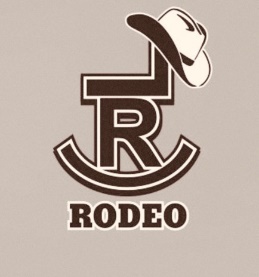 High School Order of EventsSaturday Slack @ 9am: Pole Bending – All (Last 8 will be up in Saturday’s Performance)Team Roping – 1st SectionBreakaway – 1st SectionTie Down Calf Roping – 1st SectionGoat Tying – All (Last 8 will be in Saturday’s Performance)Team Roping – 2nd Section (Last 8 will be in Saturday’s Performance)Breakaway – 2nd Section (Last 8 will be in Saturday’s Performance)Tie Down Calf Roping – 2nd Section (Last 8 will be in Saturday’s Performance)Barrels – All (Last 8 will be in Saturday’s Performance)Saturday Performance @ 7 pm:Pole Bending - (Last 8 from Saturday’s Draw)Bareback – AllGoat Tying - (Last 8 from Saturday’s Draw)Steer Wrestling – AllTeam Roping – (Last 8 from Saturday’s Draw)Saddle Bronc – AllBreakaway - (Last 8 from Saturday’s Draw)Tie Down Calf Roping - (Last 8 from Saturday’s Draw)Barrels - (Last 8 from Saturday’s Draw)Bulls - All**Cowboy Church Sunday Morning at 7 am.*****Mandatory member meeting Sunday morning at 8:30 am!!!!!***Sunday Rodeo @ 9 am:Bulls – All					Tie Down Calf Roping – 1st SectionTeam Roping – 1st Section			Breakaway – 2nd SectionBareback – All					Tie Down Calf Roping – 2nd SectionTeam Roping – 2nd Section			Goat Tying - AllSaddle Bronc – All				Barrels - AllPole Bending – AllSteer Wrestling – AllBreakaway – 1st Section